Chapter 2 Word Search Answer  1. g) length  2. e) height  3. a) dimensions			  4. m) side  5. b) distance			  6. d) front 				  7. h) model			  8. f ) isometric  9. p) width 10. l) scale11. j) proportion				12. n) top	13. i) orthographic		14. k) ratio			15. o) vanishing point16. c) exploded  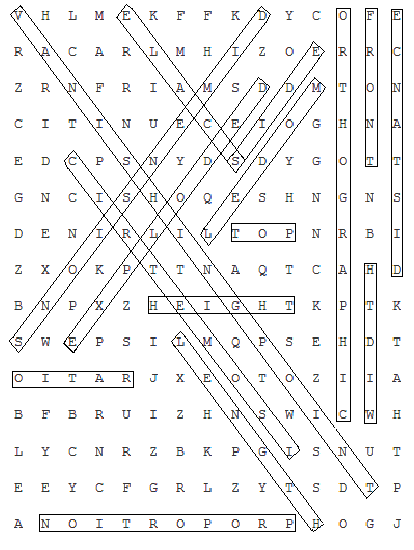 